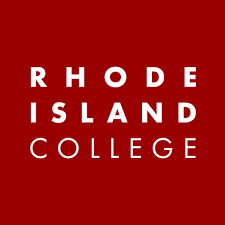 graduate COMMITTEE 
curriculum PROPOSAL FORMA. Cover page	 (rover over text for more instructions- please delete red instructions)B. NEW OR REVISED COURSESD. SignaturesD.1. Approvals:   Required from department chairs, program directors, and deans from the academic unit originating the proposal.  D.2. Acknowledgements: Required from all departments (and corresponding dean) impacted by the proposal. Signature does not indicate approval.  Concerns should be brought to the attention of the graduate committee chair for discussion.A.1. Course or programCourse: TESL 541 APplied linguistics in TESOlCourse: TESL 541 APplied linguistics in TESOlCourse: TESL 541 APplied linguistics in TESOlCourse: TESL 541 APplied linguistics in TESOlCourse: TESL 541 APplied linguistics in TESOlAcademic UnitSchool of Education School of Education School of Education School of Education School of Education A.2. Proposal typeCourse:  revision Course:  revision Course:  revision Course:  revision Course:  revision A.3. OriginatorRachel ToncelliRachel ToncelliHome departmentHome departmentEducational StudiesEducational StudiesA.4. RationaleAdditional Information for new programsThis proposal requests that the delivery method of TESL 541 be expanded to include a hybrid option, which permits graduate students to balance the community-building of in-person course work with the flexibility and depth of asynchronous online learning.This proposal requests that the delivery method of TESL 541 be expanded to include a hybrid option, which permits graduate students to balance the community-building of in-person course work with the flexibility and depth of asynchronous online learning.This proposal requests that the delivery method of TESL 541 be expanded to include a hybrid option, which permits graduate students to balance the community-building of in-person course work with the flexibility and depth of asynchronous online learning.This proposal requests that the delivery method of TESL 541 be expanded to include a hybrid option, which permits graduate students to balance the community-building of in-person course work with the flexibility and depth of asynchronous online learning.This proposal requests that the delivery method of TESL 541 be expanded to include a hybrid option, which permits graduate students to balance the community-building of in-person course work with the flexibility and depth of asynchronous online learning.This proposal requests that the delivery method of TESL 541 be expanded to include a hybrid option, which permits graduate students to balance the community-building of in-person course work with the flexibility and depth of asynchronous online learning.A.5. Student impactPositive student impact is anticipated as TESOL students are in-service educators and this delivery change enhances flexibility.Positive student impact is anticipated as TESOL students are in-service educators and this delivery change enhances flexibility.Positive student impact is anticipated as TESOL students are in-service educators and this delivery change enhances flexibility.Positive student impact is anticipated as TESOL students are in-service educators and this delivery change enhances flexibility.Positive student impact is anticipated as TESOL students are in-service educators and this delivery change enhances flexibility.Positive student impact is anticipated as TESOL students are in-service educators and this delivery change enhances flexibility.A.6. Impact on other programsNone anticipated.None anticipated.None anticipated.None anticipated.None anticipated.None anticipated.A.7. Resource impactFaculty PT & FT: No additional faculty is anticipated.No additional faculty is anticipated.No additional faculty is anticipated.No additional faculty is anticipated.No additional faculty is anticipated.A.7. Resource impactLibrary:No additional library resources are anticipatedNo additional library resources are anticipatedNo additional library resources are anticipatedNo additional library resources are anticipatedNo additional library resources are anticipatedA.7. Resource impactTechnologyNo additional technological resources are anticipatedNo additional technological resources are anticipatedNo additional technological resources are anticipatedNo additional technological resources are anticipatedNo additional technological resources are anticipatedA.7. Resource impactFacilities:No additional facility needs are anticipated.No additional facility needs are anticipated.No additional facility needs are anticipated.No additional facility needs are anticipated.No additional facility needs are anticipated.A.8. Semester effectiveFall 2023A.9. Rationale if sooner than next FallA.9. Rationale if sooner than next FallA.10 Changes to the websiteNone anticipated.None anticipated.None anticipated.None anticipated.None anticipated.None anticipated.Old (for revisions only)ONLY include information that is being revised, otherwise leave blankNewExamples are provided within some of the boxes for guidance, delete just the examples that do not apply.B.1. Course prefix and number TESL 541B.2. Cross listing number if anyB.3. Course title B.4. Course description B.5. Prerequisite(s)B.6. OfferedB.7. Contact hours B.8. Credit hoursB.9. Justify differences if anyB.10. Grading system B.11. Instructional methodsB.11.a  Delivery MethodOn campus On campus|HybridB.12.CategoriesB.13. How will student performance be evaluated?B.14. Redundancy with, existing coursesB. 15. Other changes, if anyB.16. Course learning outcomes: List each outcome in a separate rowProfessional organization standard(s), if relevant How will each outcome be measured?Click Tab from here to add rowsNamePosition/affiliationSignatureDateSarah HessonProgram Director of 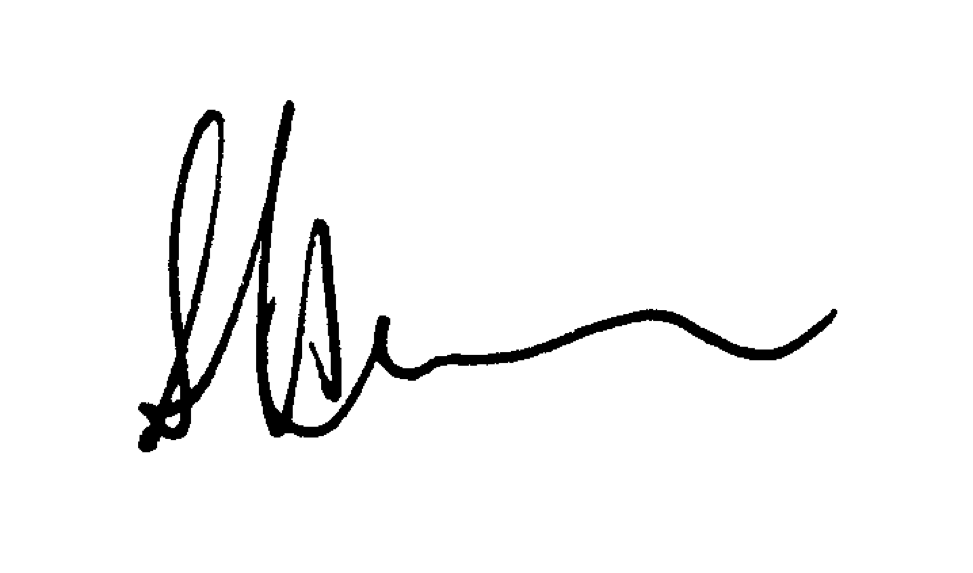 3/4/22Lesley BogadChair of Educational StudiesLesley Bogad (signature approval via email)3/23/22Jeannine Dingus-EasonDean of FSEHDJeannine Dingus-Eason (signature approval via email)3/23/22NamePosition/affiliationSignatureDate